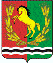 СОВЕТ ДЕПУТАТОВМУНИЦИПАЛЬНОГО ОБРАЗОВАНИЯ КИСЛИНСКИЙ СЕЛЬСОВЕТАСЕКЕЕВСКОГО РАЙОНА ОРЕНБУРГСКОЙ  ОБЛАСТИтретьего созываР Е Ш Е Н И Е25.02.2020                                                                                                                              №133О  протесте прокурора на  решение Совета депутатов №46 от 30.12.2016 «О бюджетном процессе муниципального образования Кислинский сельсовет»               На основании протеста  прокурора района от 23.01.2020 №7-1-2020 «На решение Совета депутатов №46 от 30.12.201 «О  бюджетном процессе муниципального образования Кислинский сельсовет» Совет депутатов решил:1.Удовлетворить протест прокурора района  от 23.01.2020 №7-1-2020 «На решение Совета депутатов №46 от 30.12.2016 «О  бюджетном процессе муниципального образования Кислинский сельсовет».       2.  Внести изменения и дополнения в решение Совета  депутатов №46 от 30.12.2016 «О бюджетном процессе муниципального образования Кислинский сельсовет      3.  Настоящее решение вступает в силу после его официального опубликования (обнародования).ПредседательСовета депутатов муниципального образованияКислинский сельсовет                                                                      В.Л. Абрамов